 	DJ-02-2021-UI-FIARN 	 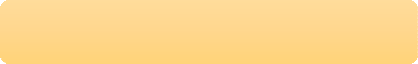 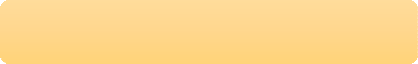 DECLARACIÓN JURADA TRAMITE VIRTUAL DE INFORME DE TESIS - DJ-02-UI Yo, ……………………………………………., Identificado con DNI N° …………………………….., código de estudiante N° …………………………….. de la Facultad de Ingeniería ambiental y de RRNN., con domicilio en: …………………………………………………………………… Declaro BAJO JURAMENTO: Que, me comprometo a presentar toda la documentación requerida en formato físico: Solicitud dirigida a Decanato Fotocopia simple del grado Bachiller en caso de ser Recibo de pago Referencia: TUPA-2020-UNAC Cuatro (04) ejemplares anillados de la tesis con la firma del autor y el asesor en la carátula interior e informe favorable del jurado revisor. Otros que sean necesarios: Dichos documentos lo presentaré una vez finalizado el período de aislamiento social por COVID-19 y de acuerdo a la posibilidad de reincorporación a la atención presencial. Asumiendo plena responsabilidad administrativa y/o legal que se derive de la presente Declaración Jurada. Callao, …….. de …………….de 2021. _____________________Firma digitalizada  Bach. CMF/2020 